Suvestinė redakcija nuo 2021-02-12Nutarimas paskelbtas: TAR 2015-02-27, i. k. 2015-03041TAR pastaba. iki LRV 2021-02-03 nutarimo Nr. 82 įsigaliojimo pateikti prašymai registruoti Lietuvos matavimo priemonių valstybės registro objektus baigiami vykdyti pagal teisės aktus, galiojusius iki šio nutarimo įsigaliojimo.Lietuvos Respublikos Vyriausybė, NutarimasNr. ,
2021-02-03,
paskelbta TAR 2021-02-11, i. k. 2021-02675        Dėl Lietuvos Respublikos Vyriausybės 2015 m. vasario 25 d. nutarimo Nr. 210 „Dėl Lietuvos matavimo priemonių registro reorganizavimo ir Lietuvos matavimo priemonių valstybės registro nuostatų patvirtinimo“ pakeitimoNauja redakcija nuo 2021-02-12:Nr. ,
2021-02-03,
paskelbta TAR 2021-02-11, i. k. 2021-02675                LIETUVOS RESPUBLIKOS VYRIAUSYBĖNUTARIMASDĖL LIETUVOS MATAVIMO PRIEMONIŲ VALSTYBĖS REGISTRO NUOSTATŲ PATVIRTINIMO2015 m. vasario 25 d. Nr. 210VilniusVadovaudamasi Lietuvos Respublikos metrologijos įstatymo 18 straipsnio 5 dalimi ir Lietuvos Respublikos valstybės informacinių išteklių valdymo įstatymo 18 straipsnio 2 dalimi, Lietuvos Respublikos Vyriausybė  n u t a r i a:Patvirtinti Lietuvos matavimo priemonių valstybės registro nuostatus (pridedama). Ministras Pirmininkas	Algirdas ButkevičiusŪkio ministras	Evaldas GustasPATVIRTINTA
Lietuvos Respublikos Vyriausybės2015 m. vasario 25 d. nutarimu Nr. 210(Lietuvos Respublikos Vyriausybės
2021 m. vasario 3 d. nutarimo Nr. 82redakcija)lietuvos matavimo priemonių VALSTYBĖS registro nuostataiI SKYRIUSBENDROSIOS NUOSTATOS1. Lietuvos matavimo priemonių valstybės registro nuostatai (toliau – Nuostatai) reglamentuoja Lietuvos matavimo priemonių valstybės registro (toliau – Registras) paskirtį, Registro objektus ir jų registravimą, Registro valdytoją ir Registro tvarkytoją, jų teises ir pareigas, Registro duomenų, Registro informacijos, Registrui pateiktų dokumentų ir (arba) jų kopijų (toliau kartu – Registro duomenys) tvarkymą, Registro sąveiką su susijusiu registru ir valstybės informacine sistema, Registro duomenų saugą, teikimą ir naudojimą, Registro finansavimą, reorganizavimą ir likvidavimą.2. Registro paskirtis – registruoti Registro objektus, rinkti, kaupti, apdoroti, sisteminti ir saugoti bei teikti Registro duomenis.3. Registras yra valstybės registras. Registro duomenys kaupiami vienoje Registro duomenų bazėje.4. Registras tvarkomas vadovaujantis Lietuvos Respublikos metrologijos įstatymu, Lietuvos Respublikos valstybės informacinių išteklių valdymo įstatymu, Lietuvos Respublikos teisės gauti informaciją iš valstybės ir savivaldybių institucijų ir įstaigų įstatymu, Lietuvos Respublikos kibernetinio saugumo įstatymu, Nuostatais, už metrologijos sritį atsakingo ministro patvirtintomis matavimo priemonių teisinio metrologinio reglamentavimo taisyklėmis (toliau – Taisyklės) ir kitais teisės aktais, reglamentuojančiais registrų veiklą ir Registro duomenų tvarkymą.5. Nuostatuose vartojamos sąvokos atitinka Metrologijos įstatyme ir Valstybės informacinių išteklių valdymo įstatyme vartojamas sąvokas.6. Registre asmens duomenys nekaupiami.II SKYRIUSREGISTRO VALDYTOJAS IR REGISTRO TVARKYTOJAS, JŲ TEISĖS IR PAREIGOS7. Registro valdytoja yra Lietuvos Respublikos ekonomikos ir inovacijų ministerija (toliau – Registro valdytojas). 8. Registro tvarkytoja yra Lietuvos metrologijos inspekcija (toliau – Registro tvarkytojas).9. Registro valdytojas ir Registro tvarkytojas atlieka Valstybės informacinių išteklių valdymo įstatyme nustatytas funkcijas, turi šio įstatymo nustatytas teises ir pareigas.10. Registro tvarkytojas taip pat atlieka šias funkcijas:10.1. užtikrina Registro sąveiką su susijusiu registru ir valstybės informacine sistema;10.2. teikia Registro duomenis pagal duomenų gavėjų prašymus;10.3. teikia metodinę ir informacinę pagalbą Registro duomenų teikėjams ir Registro duomenų gavėjams duomenų teikimo ir gavimo klausimais;10.4. teikia Registro statistinius duomenis;10.5. seka Nuostatų 13.3 papunktyje nurodyto dokumento galiojimo terminą ir siunčia išankstinį priminimą dėl Nuostatų 13.3 papunktyje nurodyto dokumento galiojimo termino pratęsimo ne vėliau kaip likus 3 mėnesiams iki jo galiojimo termino pabaigos;10.6. teikia Registrui tarnybinių stočių, Registro sąsajų su kitu registru, duomenų kaupyklų ir telekomunikacijų tinklo išteklius, juos plečia, atlieka jų ir Registro techninę priežiūrą; 10.7. užtikrina, kad tvarkomi Registro duomenys būtų tikslūs, teisingi ir išsamūs;10.8. nustato Registro techninės priežiūros organizavimo principus ir tvarką;10.9. užtikrina Registro techninės ir programinės įrangos, Registro duomenų bazės ir Registro duomenų bazės archyvo techninę priežiūrą.III SKYRIUSREGISTRO OBJEKTAI, JŲ DUOMENYS, INFORMACIJA IR DOKUMENTAI11. Registro objektai yra:11.1. matavimo priemonių, nepatenkančių į techninių reglamentų taikymo sritį, tipai, patvirtinti Lietuvos Respublikoje (toliau – Lietuvos Respublikoje patvirtinti matavimo priemonių tipai);11.2. matavimo priemonių, nepatenkančių į techninių reglamentų taikymo sritį, tipai, patvirtinti kitoje Europos Sąjungos valstybėje narėje ar Europos ekonominės erdvės valstybėje pagal šių valstybių nacionalinės teisės aktų reikalavimus ir pripažinti Taisyklių nustatyta tvarka (toliau – kitoje ES valstybėje narėje ar EEE valstybėje patvirtinti matavimo priemonių tipai).12. Registre tvarkomi šie bendrieji Registro objektus apibūdinantys duomenys:12.1. Lietuvos Respublikoje patvirtinto matavimo priemonės tipo arba kitoje ES valstybėje narėje ar EEE valstybėje patvirtinto matavimo priemonės tipo (toliau kartu – matavimo priemonės tipas) identifikavimo kodas;12.2. matavimo priemonės pavadinimas;12.3. matavimo priemonės gamintojo pavadinimas, juridinio asmens, kitos organizacijos ar jų padalinio kodas, teisinė forma, buveinė (adresas);12.4. matavimo priemonės tipo įvertinimą atlikusio juridinio asmens, kitos organizacijos ar jų padalinio pavadinimas, kodas, teisinė forma ir buveinė (adresas);12.5. registravimo procedūros duomenys:12.5.1. Registro objekto įregistravimo data (metai, mėnuo, diena), teisinis pagrindas;12.5.2. Registro objekto duomenų keitimo data (metai, mėnuo, diena), teisinis pagrindas;12.5.3. Registro objekto išregistravimo data (metai, mėnuo, diena), teisinis pagrindas.13. Registre tvarkomi šie specialieji Registro objektus apibūdinantys duomenys:13.1. matavimo priemonės metrologinės charakteristikos;13.2. matavimo priemonės tipo žymuo (raidžių, skaitmenų, ženklų derinys, kuriuo žymimas matavimo priemonės tipas);13.3. matavimo priemonės tipo patvirtinimą patvirtinančio dokumento (Registro tvarkytojo vadovo ar jo įgalioto asmens sprendimo pavadinimas, data, numeris ir matavimo priemonės tipo patvirtinimo sertifikato ar kito Europos Sąjungos valstybės narės ar Europos ekonominės erdvės valstybės išduoto matavimo priemonės tipo įvertinimą ir patvirtinimą įrodančio dokumento (toliau – kitas ES valstybės narės ar EEE valstybės išduotas tipo patvirtinimo dokumentas) išdavimo data (metai, mėnuo, diena), numeris, galiojimo terminas);13.4. matavimo priemonės tipo modifikaciją (matavimo priemonės tipo patvirtinimo sertifikato ar kito ES valstybės narės ar EEE valstybės išduoto tipo patvirtinimo dokumento pakeitimus) patvirtinančio dokumento išdavimo data (metai, mėnuo, diena) ir numeris, jei matavimo priemonės tipo modifikacija nebuvo patvirtinta tvirtinant matavimo priemonės tipą.14. Registre naudojami šie specialūs klasifikatoriai:14.1. matavimo priemonės pavadinimas ir jos grupės;14.2. matavimo priemonės tipo patvirtinimo sertifikato išdavimo (atnaujinimo) metai ir matavimo priemonės tipo patvirtinimo sertifikato panaikinimo data;14.3. matavimo priemonės pagaminimo vieta;14.4. matavimo priemonės tipo įvertinimą atlikęs subjektas (juridinio asmens, kitos organizacijos ar jų padalinio pavadinimas, teisinė forma, kodas).IV SKYRIUSREGISTRO OBJEKTŲ REGISTRAVIMAS15. Registro duomenų teikėjai yra juridiniai ir fiziniai asmenys, kitos organizacijos, jų padaliniai, kurie Taisyklių nustatyta tvarka kreipiasi dėl matavimo priemonės tipo patvirtinimo ir įregistravimo Registre arba dėl kitoje ES valstybėje narėje ar EEE valstybėje patvirtinto matavimo priemonės tipo įregistravimo Registre (toliau – Registro duomenų teikėjai).16. Registro duomenų teikėjai:16.1. privalo informuoti Registro tvarkytoją apie pasikeitusius Registro objekto duomenis;16.2. atsako už Registrui pateiktų duomenų tikslumą ir teisingumą;16.3. privalo Registro tvarkytojo prašymu pateikti trūkstamus duomenis Registre, ištaisyti, atnaujinti arba papildyti jau pateiktus Registro duomenis;16.4. turi teisę iš Registro tvarkytojo reikalauti ištaisyti neteisingus, netikslius, papildyti neišsamius Registro duomenis, pašalinti nereikalingus Registro duomenis, sunaikinti neteisėtai surinktus Registro duomenis ir susipažinti su Registre saugomais jų pateiktais ir į Registrą įrašytais Registro duomenimis.17. Lietuvos Respublikoje patvirtintų matavimo priemonių tipų duomenis Registro tvarkytojas į Registrą įrašo remdamasis teisinę metrologinę priežiūrą atliekančios institucijos sprendimu dėl matavimo priemonės tipo patvirtinimo ir įregistravimo Registre ir teisinę metrologinę priežiūrą atliekančios institucijos išduotu matavimo priemonės tipo patvirtinimo sertifikatu. Lietuvos Respublikoje patvirtintų matavimo priemonių tipų duomenis Registro tvarkytojas įrašo į Registro duomenų bazę ne vėliau kaip per 5 darbo dienas nuo sprendimo patvirtinti matavimo priemonės tipą priėmimo ir apie patvirtintos matavimo priemonės tipo duomenų įrašymą į Registrą informuoja ne vėliau kaip per 5 darbo dienas nuo sprendimo patvirtinti matavimo priemonės tipą priėmimo Registro duomenų teikėją tokiu būdu, kokiu buvo pateiktas prašymas dėl matavimo priemonės tipo patvirtinimo ir įregistravimo Registre, arba kitu prašyme dėl matavimo priemonės tipo patvirtinimo ir įregistravimo Registre nurodytu būdu.18. Norintys įregistruoti kitoje ES valstybėje narėje ar EEE valstybėje patvirtintą matavimo priemonės tipą Registro duomenų teikėjai Registro tvarkytojui elektroniniu būdu arba registruotu laišku turi pateikti:18.1. prašymą įrašyti kitoje ES valstybėje narėje ar EEE valstybėje patvirtinto matavimo priemonės tipo duomenis į Registrą, kuriame turi būti nurodyti duomenys, pagal kuriuos galima nustatyti pareiškėjo tapatybę ir su juo susisiekti (vardas, pavardė, asmens kodas (jei asmuo neturi asmens kodo, – gimimo data), korespondencijos adresas, telefono numeris ir (ar) elektroninio pašto adresas, jei prašymą teikia fizinis asmuo; juridinio asmens, kitos organizacijos, jų padalinių pavadinimas, kodas (jeigu juridinis asmuo ar kita organizacija, jų padaliniai neįregistruoti Juridinių asmenų registre, – juridinio asmens, kitos organizacijos, padalinių registravimo užsienio valstybės registre numeris), buveinė (adresas), korespondencijos adresas, telefonas ir (ar) elektroninio pašto adresas, jei prašymą teikia juridinis asmuo, kita organizacija, padaliniai), lietuvių kalba parengti techniniai matavimo priemonės aprašai su nurodytomis matavimo priemonės metrologinėmis charakteristikomis, matavimo priemonės įrengimo, naudojimo ir techninės priežiūros instrukcijos su nurodytais matavimo priemonės naudojimo, priežiūros reikalavimais, matavimo priemonės klimatinės, mechaninės ir elektromagnetinės aplinkos sąlygomis, matavimo priemonės plombavimo schemos arba matavimo priemonės gamintojo informacija apie žymenų ir (arba) plombavimo vietas, jeigu plombavimas yra taikomas, nurodomas pageidaujamas informacijos gavimo būdas;18.2. užpildytą Registro tvarkytojo patvirtintą Registrui teikiamų duomenų formą;18.3. matavimo priemonės tipo patvirtinimo sertifikato ar kitos ES valstybės narės ar EEE valstybės išduoto matavimo priemonės tipo patvirtinimo dokumento kopiją ir oficialų vertėjo patvirtintą atitinkamo dokumento vertimą į valstybinę kalbą.19. Registro duomenų teikėjas, teikdamas prašymą įregistruoti kitoje ES valstybėje narėje ar EEE valstybėje patvirtintą matavimo priemonės tipą registruotu laišku, savo tapatybę patvirtina pateikdamas asmens tapatybę patvirtinančio dokumento patvirtintą kopiją. Jeigu prašymą įregistruoti kitoje ES valstybėje narėje ar EEE valstybėje patvirtintą matavimo priemonės tipą teikia fizinio ar juridinio asmens, kitos organizacijos, padalinių įgaliotas asmuo, jis turi pateikti šiuos įgaliojimus patvirtinančius dokumentus – dokumentų originalus arba jų patvirtintas kopijas. Registro duomenų teikėjas, teikdamas prašymą įregistruoti kitoje ES valstybėje narėje ar EEE valstybėje patvirtintą matavimo priemonės tipą elektroniniu būdu, savo tapatybę patvirtina jungdamasis per Valstybės informacinių išteklių sąveikumo platformą.20. Registro tvarkytojas, gavęs iš Registro duomenų teikėjų Nuostatų 18–19 punktuose nurodytus dokumentus ir duomenis, patikrina, ar jie teisingi, tikslūs. Patikrinęs pateiktus dokumentus ir duomenis, Registro tvarkytojas per 5 darbo dienas nuo šių dokumentų ir duomenų gavimo dienos įrašo kitoje ES valstybėje narėje ar EEE valstybėje patvirtinto matavimo priemonės tipo duomenis į Registro duomenų bazę arba priima sprendimą atsisakyti juos įrašyti į Registro duomenų bazę. Apie Registro duomenų įrašymą į Registro duomenų bazę arba sprendimą atsisakyti juos įrašyti į Registro duomenų bazę Registro duomenų teikėjas informuojamas tokiu būdu, kokiu buvo pateiktas prašymas įrašyti kitoje ES valstybėje narėje ar EEE valstybėje patvirtinto matavimo priemonės tipo duomenis į Registro duomenų bazę, arba kitu šiame prašyme nurodytu būdu. Sprendimas atsisakyti įrašyti kitoje ES valstybėje narėje ar EEE valstybėje patvirtinto matavimo priemonės tipo duomenis į Registro duomenų bazę įforminamas Registro tvarkytojo vadovo ar jo įgalioto asmens įsakymu, kuriame nurodomas šio sprendimo teisinis pagrindas ir priežastys.21. Kiekvienam matavimo priemonės tipui suteikiamas identifikavimo kodas. Identifikavimo kodo struktūra: XXX-XXX:XXX, kurioje pirmoji dalis – vienas skaitmuo ir dvi didžiosios raidės, antroji dalis – keturi skaitmenys, trečioji dalis – keturi skaitmenys. Pirmosios dalies skaitmens reikšmė: 1 (vienetas) – matavimo priemonė gaminama Lietuvos Respublikoje, 2 (dvejetas) – matavimo priemonė gaminama ne Lietuvos Respublikoje; pirmosios dalies raidžių reikšmė – nurodomas matavimo priemonės tipo patvirtinimo sertifikatą išdavusios valstybės kodas; antroji dalis – matavimo priemonės tipo registravimo eilės numeris, trečioji dalis – matavimo priemonės tipo sertifikato išdavimo metai.22. Registro objektas laikomas įregistruotu, kai Registro duomenys įrašomi į Registro duomenų bazę ir jam suteikiamas identifikavimo kodas.23. Registruoti kitoje ES valstybėje narėje ar EEE valstybėje patvirtintą matavimo priemonės tipą ir tvarkyti Registro duomenis atsisakoma esant bent vienai iš šių aplinkybių:23.1. jeigu pateikti dokumentai turi taisymo ar klastojimo žymių;23.2. jeigu pateikiami ne visi Taisyklių 18–19 punktuose nurodyti dokumentai, reikalingi pateikti kreipiantis dėl matavimo priemonės tipo patvirtinimo ir įregistravimo Registre;23.3. jeigu Nuostatų 18.1–18.3 papunkčiuose nurodytų dokumentų turinys ir forma neatitinka jiems keliamų reikalavimų ir Registro duomenų teikėjas šių trūkumų nepašalina per Registro tvarkytojo nustatytą terminą.24. Registro tvarkytojui priėmus sprendimą atsisakyti įrašyti kitoje ES valstybėje narėje ar EEE valstybėje patvirtinto matavimo priemonės tipo duomenis į Registro duomenų bazę, Registro duomenų teikėjo pateikti duomenys ir dokumentai saugomi Lietuvos Respublikos dokumentų ir archyvų įstatymo ir Lietuvos vyriausiojo archyvaro nustatyta tvarka.25. Registro duomenys keičiami, kai yra bent viena iš šių aplinkybių:25.1. pasikeičia Registre kaupiami duomenys;25.2. pasibaigia ir (arba) pratęsiamas matavimo priemonės tipo patvirtinimo sertifikato arba kito ES valstybės narės ar EEE valstybės išduoto tipo patvirtinimo dokumento galiojimo terminas.26. Nuostatų 25 punkte nustatytais atvejais Registro duomenų teikėjai privalo ne vėliau kaip per 30 darbo dienų nuo pagrindo pakeisti Registro duomenis atsiradimo dienos Registro tvarkytojui elektroniniu būdu ar registruotu laišku pateikti prašymą pakeisti Registro duomenis ir dokumentus, pagrindžiančius Registro duomenų pasikeitimą. Registro duomenų teikėjo, teikiančio prašymą pakeisti Registro duomenis, tapatybė nustatoma Nuostatų 19 punkte nustatyta tvarka. 27. Registro tvarkytojas, gavęs iš Registro duomenų teikėjų prašymą pakeisti Registro objekto duomenis ir Registro duomenų pasikeitimą pagrindžiančius dokumentus, patikrina, ar jie teisingi, tikslūs ir išsamūs. Patikrinęs pateiktus dokumentus ir duomenis, Registro tvarkytojas per 5 darbo dienas nuo prašymo ir jį pagrindžiančių dokumentų gavimo priima sprendimą patikslinti Registro duomenis Registro duomenų bazėje arba sprendimą atsisakyti patikslinti Registro duomenis ir apie sprendimą patikslinti Registro duomenis arba sprendimą atsisakyti juos patikslinti informuoja Registro duomenų teikėją tokiu būdu, kokiu buvo pateiktas prašymas pakeisti Registro duomenis, arba kitu prašyme pakeisti Registro duomenis nurodytu būdu. Sprendimas patikslinti Registro duomenis arba sprendimas atsisakyti patikslinti Registro duomenis įforminamas Registro tvarkytojo vadovo ar jo įgalioto asmens įsakymu.28. Registro objektas išregistruojamas iš Registro esant bent vienai iš šių aplinkybių:28.1. sprendimą dėl matavimo priemonės tipo patvirtinimo ir matavimo priemonės tipo patvirtinimo sertifikatą pripažinus netekusiu galios;28.2. gavus informaciją ir ją patvirtinančius dokumentus apie kitoje ES valstybėje narėje ar EEE valstybėje patvirtinto matavimo priemonių tipo patvirtinimo sertifikato ar kito ES valstybės narės ar EEE valstybės išduoto tipo patvirtinimo dokumento pripažinimą netekusiu galios.29. Registro tvarkytojas, esant Nuostatų 28 punkte nurodytam Registro objekto išregistravimo iš Registro pagrindui, ne vėliau kaip per 5 darbo dienas priima sprendimą dėl Registro objekto išregistravimo iš Registro, padaro įrašą apie Registro objekto išregistravimą, nurodo išregistravimo teisinį pagrindą ir apie Registro objekto išregistravimą raštu per 5 darbo dienas nuo Registro objekto išregistravimo informuoja Registro duomenų teikėją.30. Išregistruotų Registro objektų duomenys saugomi Registro duomenų bazėje 5 metus nuo išregistravimo. Pasibaigus šiam terminui, Registro tvarkytojas išregistruoto Registro objekto duomenis iš Registro duomenų bazės perkelia į Registro duomenų bazės archyvą, kuriame jie saugomi 10 metų. Pasibaigus saugojimo terminui, duomenys sunaikinami Dokumentų ir archyvų įstatymo ir Lietuvos vyriausiojo archyvaro nustatyta tvarka.31. Registro objektas laikomas išregistruotu, kai į Registro duomenų bazę įrašomi duomenys apie Registro objekto išregistravimą iš Registro.32. Dokumentai, pagal kuriuos tvarkomi Registro duomenys, saugomi Registro tvarkytojo dokumentų archyvuose Dokumentų ir archyvų įstatymo nustatyta tvarka.V SKYRIUSREGISTRO DUOMENŲ TAISYMAS33. Neteisingi, netikslūs ar neišsamūs Registro duomenys (toliau – netikslūs duomenys) taisomi, tikslinami ar papildomi (toliau – tikslinami) Registro tvarkytojo, įregistravusio Registro objektą, iniciatyva arba gavus suinteresuoto asmens (Registro duomenų teikėjo, Registro duomenų gavėjo, susijusio registro tvarkytojo ar kito subjekto) prašymą ir jį pagrindžiančius dokumentus. Registro tvarkytojas suinteresuotus asmenis apie netikslių duomenų patikslinimą informuoja per 5 darbo dienas tokiu būdu, kokiu buvo pateiktas prašymas tikslinti Registro duomenis, arba kitu prašyme tikslinti Registro duomenis nurodytu būdu.34. Jeigu į Registro duomenų bazę dėl Registro tvarkytojo kaltės įrašyti netikslūs  duomenys, Registro tvarkytojas privalo ne vėliau kaip per 24 valandas nuo šių netikslumų nustatymo neatlygintinai juos patikslinti ir informuoti apie Registro duomenų patikslinimą elektroniniu laišku ar registruotu paštu susijusio registro valdytoją ir tvarkytoją, kuriems perduoti netikslūs  duomenys, ar kitą suinteresuotą subjektą. 35. Jeigu nustatoma Registro duomenų teikėjo Registro objektui registruoti pateiktų duomenų arba susijusio registro tvarkytojo sąveikos būdu perduotų duomenų ar informacijos netikslumų, Registro tvarkytojas ne vėliau kaip per 5 darbo dienas nuo šių netikslumų nustatymo apie tai informuoja Registro duomenų teikėją arba susijusio registro tvarkytoją, raštu pareikalauja patikslinti netikslumus ir pateikti patikslintus duomenis ar informaciją Registro tvarkytojui. Registro duomenų teikėjas, susijusio registro tvarkytojas, gavęs prašymą dėl duomenų ar informacijos patikslinimo, ne vėliau kaip per 5 darbo dienas nuo šio  prašymo gavimo dienos privalo pateikti Registro tvarkytojui patikslintus duomenis ar informaciją arba motyvuotą paaiškinimą, kad perduoti duomenys ir informacija yra teisingi, tikslūs ir išsamūs.36. Jeigu nustatoma, kad iš susijusio registro gauti duomenys neatitinka Registro duomenų teikėjo pateiktų duomenų, informacijos ir (ar) dokumentų, Registro tvarkytojas sustabdo registravimo procedūrą ir ne vėliau kaip per vieną darbo dieną nuo netikslumų nustatymo neatlygintinai praneša apie tai susijusio registro tvarkytojui ir paprašo ištaisyti netikslumus. Susijusio registro tvarkytojas, gavęs tokį prašymą, ne vėliau kaip per 5 darbo dienas nuo prašymo gavimo dienos pateikia Registro tvarkytojui patikslintus duomenis ar informaciją arba motyvuotą paaiškinimą, kad perduoti duomenys ir informacija yra teisingi, tikslūs ir išsamūs. Gavęs patikslintus duomenis, Registro tvarkytojas tęsia registravimo procedūrą ir gautus duomenis ne vėliau kaip per 24 valandas įrašo į Registrą.VI SKYRIUSREGISTRO SĄVEIKA SU SUSIJUSIU REGISTRU IR VALSTYBĖS INFORMACINE SISTEMA37. Registro funkcijoms užtikrinti naudojami Juridinių asmenų registro duomenys Nuostatų 12.3 ir 12.4 papunkčiuose nurodytiems duomenims (juridinio asmens pavadinimui, kodui, teisinei formai, juridinio asmens buveinei (adresui)) įrašyti.38. Registro funkcijoms užtikrinti naudojama Valstybės informacinių išteklių sąveikumo platforma, siekiant identifikuoti Registro duomenų teikėją, teikiantį Nuostatų 18 punkte nurodytus dokumentus elektroniniu būdu.VII SKYRIUSREGISTRO DUOMENŲ, INFORMACIJOS IR DOKUMENTŲ TEIKIMAS IR NAUDOJIMAS39. Registro duomenys yra vieši. Nuostatų 12.1–12.4, 13.1–13.4 papunkčiuose nurodyti Registro duomenys prieinami Registro tvarkytojo interneto svetainėje.40. Registro duomenys teikiami:40.1. susijusiems registrams ir valstybės informacinėms sistemoms;40.2. valstybės ir savivaldybių institucijoms ir įstaigoms (teisės aktuose nustatytoms funkcijoms atlikti);40.3. kitiems fiziniams ir juridiniams asmenims, organizacijoms ir jų padaliniams.41. Registro valdytojas ir Registro tvarkytojas gali:41.1. perduoti Registro išrašus ir Registro duomenų bazės išrašus, apimančius visus duomenų bazėje saugomus Registro duomenis ir (arba) Registro informaciją arba jų dalį, Registro duomenų ir (arba) Registro informacijos pasikeitimus;41.2. teikti pagal Registro duomenis ir Registro informaciją parengtas pažymas, patvirtinančias juridinius faktus, pagal Registro duomenis ir Registro informaciją parengtus išrašus ir kitus dokumentus;41.3. teikti pagal Registro duomenis ir Registro informaciją parengtą apibendrintą, susistemintą ar kitaip apdorotą Registro informaciją;41.4. teikti Registro teikėjo pateiktus dokumentus ir (arba) jų kopijas, jei tai neprieštarauja teisės aktams.42. Išrašai, pažymos, kiti dokumentai ir (arba) dokumentų kopijos, Registro duomenys ir informacija gali būti:42.1. pateikiami peržiūrai leidžiamosios kreipties būdu internetu arba elektroninių ryšių tinklais;42.2. perduodami automatiniu būdu elektroninių ryšių tinklais;42.3. pateikiami raštu, žodžiu ir (arba) elektroninių ryšių priemonėmis.43. Registro duomenys teikiami neatlygintinai.44. Registro duomenys teikiami pagal Registro tvarkytojo su Registro duomenų gavėju sudarytą sutartį (daugkartinio teikimo atveju), kurioje turi būti nurodytos Registro duomenų gavėjo teisės ir atsakomybė, Registro duomenų naudojimo tikslas, teikimo ir gavimo teisinis pagrindas ir tvarka, duomenų apimtis, arba pagal Registro duomenų gavėjo rašytinį prašymą (vienkartinio teikimo atveju), kuriame turi būti nurodytas Registro duomenų naudojimo tikslas, teikimo būdas, Registro duomenų apimtis ir Registro duomenų teikimo teisinis pagrindas.45. Registro duomenų gavėjai Registro duomenis gali naudoti (taip pat ir pakartotinai) tik tokiam tikslui, tokios apimties ir tokiu būdu, kokie nurodomi juos gaunant. Registro duomenų gavėjas negali keisti iš Registro gautų Registro duomenų, o juos naudodamas privalo nurodyti duomenų šaltinį.46. Registro duomenys, Registro informacija ir dokumentai į užsienio valstybes teikiami Valstybės informacinių išteklių valdymo įstatymo nustatyta tvarka.47. Registro tvarkytojas Registro duomenų gavėjams Registro duomenis pateikia per 10 darbo dienų nuo prašymo pateikti Registro duomenis gavimo. 48. Kai atsisakoma teikti Registro duomenis, asmeniui, pateikusiam prašymą juos gauti, pranešama apie priimtą sprendimą atsisakyti tenkinti jo prašymą ir suteikiama informacija apie tokio sprendimo apskundimo tvarką.49. Registro tvarkytojo interneto svetainėje pateikiama informacija apie Registro objektus ir tvarkymo tikslus, Registro tvarkytoją, Registro tvarkymą, duomenų teikėjus ir gavėjus, susijusius registrus ir valstybės informacines sistemas, kuriems perduodami šio Registro duomenys, kokie duomenys ir (ar) dokumentai teikiami Registrui, kokiu būdu jie turi būti pateikiami Registro tvarkytojui ir kokius reikalavimus turi atitikti, taip pat nurodoma netikslių duomenų patikslinimo tvarka ir kita aktuali informacija, susijusi su Registro tvarkymu.VIII SKYRIUSREGISTRO DUOMENŲ, INFORMACIJOS IR DOKUMENTŲ SAUGA50. Už Registro duomenų ir elektroninės informacijos saugą pagal kompetenciją atsako Registro valdytojas ir Registro tvarkytojas. 51. Registro duomenų saugą reguliuoja Registro valdytojo patvirtinti Registro duomenų saugos nuostatai ir kiti saugos dokumentai, rengiami, derinami ir tvirtinami Bendrųjų elektroninės informacijos saugos reikalavimų apraše, patvirtintame Lietuvos Respublikos Vyriausybės 2013 m. liepos 24 d. nutarimu Nr. 716 „Dėl Bendrųjų elektroninės informacijos saugos reikalavimų aprašo, Saugos dokumentų turinio gairių aprašo ir Elektroninės informacijos, sudarančios valstybės informacinius išteklius, svarbos įvertinimo ir valstybės informacinių sistemų, registrų ir kitų informacinių sistemų klasifikavimo gairių aprašo patvirtinimo“, nustatyta tvarka. 52. Teisinėmis, administracinėmis, organizacinėmis ir techninėmis priemonėmis užtikrinama, kad tvarkant Registrą būtų įrašyti tikslūs duomenys ir kad Registro duomenys atitiktų pateiktus registruoti dokumentų ir susijusių Registrų duomenis.53. Registro tvarkytojas Registro saugos nuostatuose ir kituose saugos dokumentuose nustatyta tvarka užtikrina reikiamas teisines, administracines, organizacines ir technines duomenų saugos priemones ir jų laikymąsi.IX SKYRIUSREGISTRO FINANSAVIMAS54. Registras finansuojamas iš Lietuvos Respublikos valstybės biudžeto Valstybės informacinių išteklių valdymo įstatymo nustatyta tvarka.X SKYRIUSREGISTRO REORGANIZAVIMAS IR LIKVIDAVIMAS55. Registras reorganizuojamas ir likviduojamas Valstybės informacinių išteklių valdymo įstatymo, taip pat kitų teisės aktų, reguliuojančių registrų reorganizavimą ir likvidavimą, nustatyta tvarka.56. Reorganizuojamo ar likviduojamo Registro duomenys, informacija ir dokumentai perduodami kitam Lietuvos Respublikos valstybės registrui, sunaikinami arba perduodami valstybės archyvui Dokumentų ir archyvų įstatymo nustatyta tvarka.––––––––––––––––––––Priedo pakeitimai:Nr. ,
2021-02-03,
paskelbta TAR 2021-02-11, i. k. 2021-02675            Pakeitimai:1.
                    Lietuvos Respublikos Vyriausybė, Nutarimas
                Nr. ,
2021-02-03,
paskelbta TAR 2021-02-11, i. k. 2021-02675                Dėl Lietuvos Respublikos Vyriausybės 2015 m. vasario 25 d. nutarimo Nr. 210 „Dėl Lietuvos matavimo priemonių registro reorganizavimo ir Lietuvos matavimo priemonių valstybės registro nuostatų patvirtinimo“ pakeitimo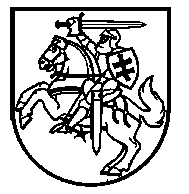 